國立北門高級中學學生英文多益測驗優秀成績獎勵要點101.03.14第6次擴大行政會報通過101.09.05第1次擴大行政會報修正110.06.02第10次行政會報修正主旨：為鼓勵本校同學參加校外英語文檢定考試，藉以提昇英語能力，並促進TOEIC多益英語測驗通過率，特定本辦法。獎勵辦法：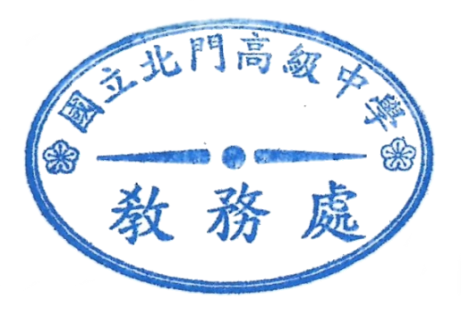 ㄧ、TOEIC多益成績達500分以上：獎學金250元。二、TOEIC多益成績達550分以上：獎學金500元。三、TOEIC多益成績達650分以上：獎學金1000元。四、TOEIC多益成績達785分以上：獎學金2500元。五、TOEIC多益成績達945分以上：獎學金5000元。参、經費來源：由課業輔導費項下支付二萬元，其餘不足部分之費用由家長會支應。肆、本辦法經行政會議通過陳　校長核准後公佈實施，修正時亦同。〔附件〕-----------------------------------------------------------------英文多益測驗優秀成績獎學金申請表（限於本校就學期間測驗通過，每筆成績以申請一次為限。）注意：1.申請日期為9/8至10/21(五)止，備妥相關   資料至教務處註冊組申請，逾期不予受理。 2.此獎學金一律由轉帳方式入帳至學生本人之郵局帳戶，不發放現金。國立北門高級中學學生全民英檢優秀成績獎勵要點101.03.14第6次擴大行政會報通過101.09.05第1次擴大行政會報修正主旨：為鼓勵本校同學參加校外英語文檢定考試，藉以提昇英語能力，並促進全民英檢通過率，特定本辦法。獎勵辦法：ㄧ、全民英檢中級初試及複試通過：獎學金500元。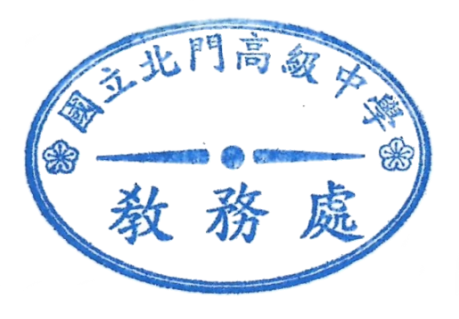 二、全民英檢中高級初試通過：獎學金1000元。三、全民英檢中高級複試通過：獎學金2000元。四、全民英檢高級初試通過：獎學金5000元。五、全民英檢高級複試通過：獎學金10000元。經費來源：由課業輔導費項下支付二萬元，其餘不足部分之費用由家長會支應。本辦法經行政會議通過陳　校長核准後公佈實施，修正時亦同。〔附件〕-----------------------------------------------------------------全民英檢優秀成績獎學金申請表（限於本校就學期間測驗通過，每筆成績以申請一次為限）注意：1.申請日期為9/8至10/21 (五)止，備妥相關   資料至教務處註冊組申請，逾期不予受理。 2.此獎學金一律由轉帳方式入帳至學生本人之郵局帳戶，不發放現金。姓名學號班級/座號申請日期111.__.__學生本人之郵局帳戶共14碼學生本人之郵局帳戶共14碼(郵局代碼700)(郵局代碼700)申請資格條件申請資格條件申請資格條件申請資格條件　 TOEIC多益成績達500分以上：獎金250元　 TOEIC多益成績達550分以上：獎金500元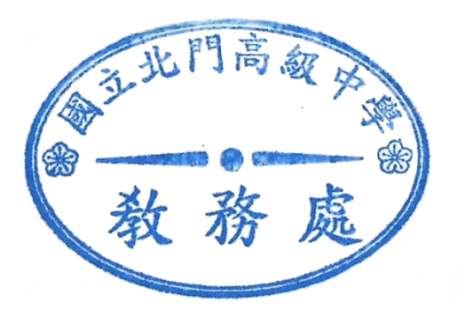 　 TOEIC多益成績達650分以上：獎金1000元　 TOEIC多益成績達785分以上：獎金2500元　 TOEIC多益成績達945分以上：獎金5000元　 TOEIC多益成績達500分以上：獎金250元　 TOEIC多益成績達550分以上：獎金500元　 TOEIC多益成績達650分以上：獎金1000元　 TOEIC多益成績達785分以上：獎金2500元　 TOEIC多益成績達945分以上：獎金5000元　 TOEIC多益成績達500分以上：獎金250元　 TOEIC多益成績達550分以上：獎金500元　 TOEIC多益成績達650分以上：獎金1000元　 TOEIC多益成績達785分以上：獎金2500元　 TOEIC多益成績達945分以上：獎金5000元　 TOEIC多益成績達500分以上：獎金250元　 TOEIC多益成績達550分以上：獎金500元　 TOEIC多益成績達650分以上：獎金1000元　 TOEIC多益成績達785分以上：獎金2500元　 TOEIC多益成績達945分以上：獎金5000元申請同學請準備下列文件（正本及影本各一份，正本驗證後發還，影本留存）﹕學生證、考試成績證明、郵局存摺封面影本申請同學請準備下列文件（正本及影本各一份，正本驗證後發還，影本留存）﹕學生證、考試成績證明、郵局存摺封面影本申請同學請準備下列文件（正本及影本各一份，正本驗證後發還，影本留存）﹕學生證、考試成績證明、郵局存摺封面影本申請同學請準備下列文件（正本及影本各一份，正本驗證後發還，影本留存）﹕學生證、考試成績證明、郵局存摺封面影本姓名學號班級/座號申請日期111.__.__學生本人之郵局帳戶共14碼學生本人之郵局帳戶共14碼(郵局代碼700)(郵局代碼700)申請資格條件申請資格條件申請資格條件申請資格條件　全民英檢中級初試及複試通過：獎金500元　全民英檢中高級初試通過：獎金1000元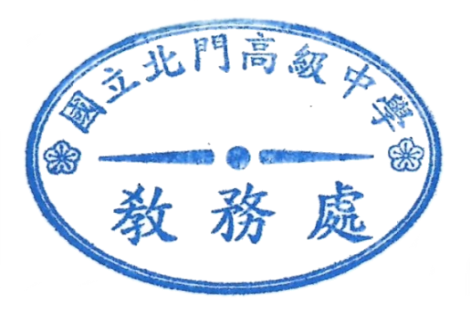 　全民英檢中高級複試通過：獎金2000元　全民英檢高級初試通過：獎金5000元　全民英檢高級複試通過：獎金10000元　全民英檢中級初試及複試通過：獎金500元　全民英檢中高級初試通過：獎金1000元　全民英檢中高級複試通過：獎金2000元　全民英檢高級初試通過：獎金5000元　全民英檢高級複試通過：獎金10000元　全民英檢中級初試及複試通過：獎金500元　全民英檢中高級初試通過：獎金1000元　全民英檢中高級複試通過：獎金2000元　全民英檢高級初試通過：獎金5000元　全民英檢高級複試通過：獎金10000元　全民英檢中級初試及複試通過：獎金500元　全民英檢中高級初試通過：獎金1000元　全民英檢中高級複試通過：獎金2000元　全民英檢高級初試通過：獎金5000元　全民英檢高級複試通過：獎金10000元申請同學請準備下列文件（正本及影本各一份，正本驗證後發還，影本留存）﹕學生證、考試成績證明、郵局存摺封面影本申請同學請準備下列文件（正本及影本各一份，正本驗證後發還，影本留存）﹕學生證、考試成績證明、郵局存摺封面影本申請同學請準備下列文件（正本及影本各一份，正本驗證後發還，影本留存）﹕學生證、考試成績證明、郵局存摺封面影本申請同學請準備下列文件（正本及影本各一份，正本驗證後發還，影本留存）﹕學生證、考試成績證明、郵局存摺封面影本